Ministero dell’Istruzione, dell’Università e della Ricerca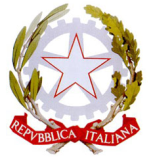 Ufficio Scolastico Regionale per la LombardiaISTITUTO COMPRENSIVO NORD 1 - BRESCIAVia Zadei, 76 - 25123 BRESCIA - Tel. 030391780 / Fax 0303385293 PIANO DIDATTICO PERSONALIZZATOANNO SCOLASTICO 2016 – 2017SCUOLA   PRIMARIA/SECONDARIA I GRADOPLESSO ___________________________…………………………………………………………………………………………………………Sezione ADati anagrafici: Cognome e nome allievo/a:________________________________________Luogo di nascita: __________________________Data____/ ____/ _______Lingua madre: _________________________________________________Eventuale bilinguismo: ___________________________________________Classe frequentata ________________ Curriculum scolastico: Sezione BL’analisi dei bisogni e del contesto:Bisogno educativo individuato:Sezione C/DLa programmazione degli interventi didattico – educativi:  sviluppo delle competenze compensative, delle autonomie di studio e dei processi meta cognitivi (competenze trasversali) - compilazione a cura del consiglio di classeLa programmazione degli interventi didattico – educativi: strategie di personalizzazione e individualizzazione -compilazione a cura del singolo docenteSezione EModalità di verifica e criteri di valutazione TABELLA RIASSUNTIVA DELL’ IMPIANTO PERSONALIZZATO/INDIVIDUALIZZATOSezione FGli impegni assunti dalla famiglia e dallo student: fondamentale per la collaborazione scuola –famiglia e per la responsabilizzazione dello studente.FIRMA DEI DOCENTIFIRMA DEI GENITORI…………………………………………………………………………………IL DIRIGENTE SCOLASTICO:  Ersilia Conte
Firma autografa sostituita a mezzo stampa ai sensi  e per gli  effetti dell’art. 3, c. 2. D. Lgs. N. 39/1993Brescia, lì ___________ Descrizione del percorso scolasticoStrategie e strumenti utilizzati nel passato o nel precedente anno scolasticoInterventi di specialistici e/o di strutture socio sanitarie del territorioAltroAlunnoContesto classe (risorsa alunni, aula, docente)Punti di forza e risorse individualiRisorsePunti di debolezzaCriticitàArea BESDescrizione del bisognoDisturbi Evolutivi specifici - DSADisturbi Evolutivi specifici – altriSvantaggio socio – economicoSvantaggio linguistico – culturaleAltre difficoltàDescrizione abilità / capacità da potenziareAzione(esplicitare le attività, i percorsi e non usare parole generiche come attività laboratori ali, cooperative learning…)Tempi, ore, insegnanti, discipline coinvolte (evitare di scrivere tutte le discipline)Descrizione performance raggiunta (cosa è capace di fare dopo l’esperienza di potenziamento/facilitazione)Disciplina o Ambito disciplinareStrategie didattiche inclusiveMateriale di lavoroCompetenze e strumenti compensative previstiMisure dispensativeMATERIA……………….Docente………………MATERIA……………….Docente…………………DisciplinaCosa valutare (Competenze, conoscenze, abilità)Forme di valutazione(prova scritta, orale, ecc)Modalità di valutazione (tempi aggiuntivi, uso di mediatori, valorizzazione del contenuto, ecc)Efficacia degli strumenti compensative / misure dispensativeLa Famiglia s’impegna aLo Studente s’impegna aCOGNOME E NOMEDISCIPLINAFIRMA